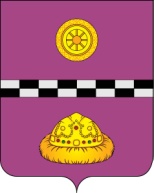            ПОСТАНОВЛЕНИЕ     от 12 марта  2018 г.	                                        				           № 73В соответствии с Федеральным законом от 06.03.2006 г. №35-ФЗ «О противодействии терроризму», Указом Президента Российской Федерации от 15.02.2006 г.№ 116 «О мерах по противодействию терроризму»,  Уставом администрации  муниципального района «Княжпогостский», протеста прокуратуры Княжпогостского района от 19.02.2018 г. №07-03-2018, в целях наиболее эффективного осуществления мер по профилактике террористических проявлений, минимизации и ликвидации их возможных последствий на территории Княжпогостского района, а также со штатными изменениями, произошедшими в администрации муниципального района «Княжпогостский», ПОСТАНОВЛЯЮ:Утвердить состав антитеррористической комиссии в Княжпогостском районе в новой редакции, согласно приложению №1 к настоящему постановлению.Контроль за исполнением настоящего постановления оставляю за собой.Руководитель администрации                                                             В.И.ИвочкинПриложение №1к постановлениюадминистрации муниципального района                                                                                    «Княжпогостский» от 12.03.2018 г. №73Состав антитеррористической комиссии администрации муниципального района «Княжпогостский»